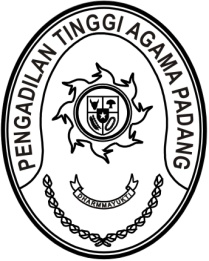 S  U  R  A  T      T  U  G  A  SNomor : W3-A/          /PS.00/5/2022Padang, 23 Mei 2022Ketua,Drs. H. Zein Ahsan M.H.Menimbang:bahwa dalam rangka kelancaran pelaksanaan tugas pada Pengadilan Agama di lingkungan Pengadilan Tinggi Agama Padang dipandang perlu untuk melakukan pembinaan dan pengawasan;bahwa dalam rangka kelancaran pelaksanaan tugas pada Pengadilan Agama di lingkungan Pengadilan Tinggi Agama Padang dipandang perlu untuk melakukan pembinaan dan pengawasan;Dasar:MEMBERI TUGASMEMBERI TUGASMEMBERI TUGASMEMBERI TUGASKepada:Untuk:Pertama:melaksanakan pembinaan dan pengawasan di Pengadilan Agama Padang Panjang pada tanggal 24 s.d. 25 Mei 2022Kedua:Segala biaya yang timbul untuk pelaksanaan tugas ini dibebankan pada DIPA Pengadilan Tinggi Agama Padang Tahun Anggaran 2022.